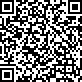 Выпискаиз реестра лицензий по состоянию на 11:14 04.10.2022 г.(сформирована на интернет-портале Росздравнадзора)Статус лицензии: действует;Регистрационный номер лицензии: Л041-01177-91/00616023;Дата предоставления лицензии: 13.09.2022;Лицензирующий орган: Министерство здравоохранения Республики Крым;Полное и (в случае, если имеется) сокращённое наименование, в том числе фирменное наименование, и организационно-правовая форма юридического лица, адрес его места нахождения, государственный регистрационный номер записи о создании юридического лица:Полное наименование - Государственное бюджетное учреждение здравоохранения Республики Крым "Центральная городская больница г. Красноперекопска";Сокращённое наименование - ГБУЗРК "ЦГБ г. Красноперекопска"; ОПФ - Государственное бюджетное учреждение;Адрес места нахождения - 296004, Россия, Республика Крым, г. Красноперекопск, улица 50 лет победы, д. 7;ОГРН - 1159102000639;Идентификационный номер налогоплательщика: 9106008060;Лицензируемый вид деятельности: Медицинская деятельность (за исключением указанной деятельности, осуществляемой медицинскими организациями и другими организациями, входящими в частную систему здравоохранения, на территории инновационного центра«Сколково»);Адреса мест осуществления лицензируемого вида деятельности с указанием выполняемых работ, оказываемых услуг, составляющих лицензируемый вид деятельности:296030, Республика Крым, Красноперекопский район, с. Вишневка, ул. Ленина, д.60а (Амбулатория, в том числе врачебная)выполняемые работы, оказываемые услуги:Приказ 866н;При оказании первичной медико-санитарной помощи организуются и выполняются следующие работы (услуги):при оказании первичной доврачебной медико-санитарной помощи в амбулаторных условиях по:вакцинации (проведению профилактических прививок); общей практике;физиотерапии;при оказании первичной врачебной медико-санитарной помощи в амбулаторных условиях по: вакцинации (проведению профилактических прививок);общей врачебной практике (семейной медицине).296040, Республика Крым, Красноперекопский район, с. Магазинка, ул. Бондаря, д.2 (Фельдшерско-акушерский пункт (ФАП))выполняемые работы, оказываемые услуги:Приказ 866н;При оказании первичной медико-санитарной помощи организуются и выполняются следующие работы (услуги):при оказании первичной доврачебной медико-санитарной помощи в амбулаторных условиях по:акушерскому делу;вакцинации (проведению профилактических прививок); сестринскому делу.296034, Республика Крым, Красноперекопский район, с. Источное, ул. Садовая, 36-А (Фельдшерско-акушерский пункт (ФАП))выполняемые работы, оказываемые услуги:Приказ 866н;При оказании первичной медико-санитарной помощи организуются и выполняются следующие работы (услуги):при оказании первичной доврачебной медико-санитарной помощи в амбулаторных условиях по:акушерскому делу;вакцинации (проведению профилактических прививок).Номер и дата приказа (распоряжения) лицензирующего органа: № 3479 от 13.09.2022.Иные установленные нормативными правовыми актами Российской Федерации сведения: приказ/решение (выдача лицензии) № 3479 от 13.09.2022.Выписка носит информационный характер, после ее составления в реестр лицензий могли бытьвнесены изменения.